Základná škola s materskou školou Dávida Mészárosa  - Mészáros Dávid Alapiskola és Óvoda, Školský objekt 888, 925 32 Veľká Mača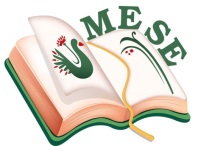 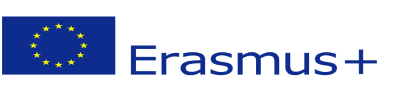 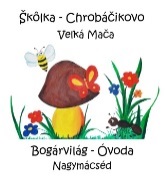 Názov projektu - a projekt címe: Mesével együtt segítsük az egészséget! Zmluva číslo – a szerződés száma: 2018 – 1- HU01 – KA229 – 047862_5Tevékenységi tervTéma: Mesebeli átváltozások – meseszereplők jelmezeinek elkészítése újrahasznosítással – online farsangTevékenységek: Családban megrendezett jelmezes online farsangTevékenység résztvevője:Mészáros Dávid Alapiskola és Óvoda- Bogárvilág óvodásai és a szülőkIdőpont:2021.02.15.Felelősök a maszkabál megszervezéséért:Bréda SzilviaLancz MónikaJuhos ErzsébetFodor GabriellaRózsa AnnaBittó ÉvaZákladná škola s materskou školou Dávida Mészárosa  - Mészáros Dávid Alapiskola és Óvoda, Základná škola s materskou školou Dávida Mészárosa  - Mészáros Dávid Alapiskola és Óvoda, Előzmények:Óvodánkban minden éven elbúcsúztatjuk a telet, nem mással, mint a farsangi mulatsággal. Óvodásaink nagy izgatottsággal szoktak készülődni, várni a farsang napját, mikor végre jelmezbe öltözhetnek. A hangulat megteremtéséért nem csak az óvodásaink öltöztek be, hanem az óvoda csoportszobái, folyosói is farsangi diszben várták a farsangi mulatságot. A diszitésben az óvodásaink is  be szoktak kapcsolódni, saját kezűleg készitett dekorációkkal, állarcokkal, diszitő elemekkel.MEGVALÓSÍTÁS Sajnos idén a farsangi készülődés elmaradt, a télbúcsúztatót nem tarthattuk meg az óvodában. A járványhelyzet súlyossága miatt a járásunk fekete zónába került, így csak az infrastruktúrában dolgozó szülők gyermekei járhattak óvodába, mely az óvodai oktató-nevelő munkáját nagyban megváltoztatta. Azok a gyermekekkel, akik óvodába jártak, alkalmazkodtunk a jelenlegi  szituációhoz és a csoportszobában kézművesfoglalkozás keretében közösen elkészítettük a farsangi álarcokat, jelmezeket. Minden gyermek bemutatkozott, ki milyen jelmezt készített. Minden éven megörökitjük fénykép formájában a kreativabbnál kreativabb jelmezbe öltözött óvodásainkat, mely hagyomány ez éven se maradhatott ki. Hisz évek multán jó érzés vissza emlékezni, hogy óvódásként, ki milyen jelmezbe bújt,  ki hogyan búcsúztatta a telet. Az otthon levő óvodásaink sem maradtak ki a farsangi jelmezes bemutatóról, ők otthon öltöztek be és a szülők segítségével elküldték a jelmezbe öltözött fotóikat, melyből közös farsangi kollázs született.REFLEXIÓ: Összegezve elmondhatjuk, hogy idén sajnos online formában tudtuk megvalósítani a Télbúcsúztató projekt célkitűzéseit.Nagymácséd, 2021.02.15.Bréda SzilviaProjekt koordinátor...............................BeszámolóBeszámolóA tevékenység célja:Élményt nyújtó tevékenységek biztosítása.Család – óvoda kapcsolatának mélyítése. A tevékenységek során alakuljon a gyerekek hallása, ritmusérzéke, mozgása, beszédkészsége; a külső világ tevékeny megismertetése során fejlődjön szociális-, együttműködő-, értelmi-, verbális és testi képessége.A tevékenység feladatai:A szociális képességek fejlesztése: társas kapcsolatok, pozitív beállítódás, természettudományos ismeretek megalapozásával A természetes gyermeki kíváncsiság felkeltése, kielégítése tapasztalatszerzéssel, a közvetlen környezet megismerésén keresztül.Szervezés:Feltételek, hangulat megteremtése Eszközök:Jelmezek bebiztosítása – szülők részéről